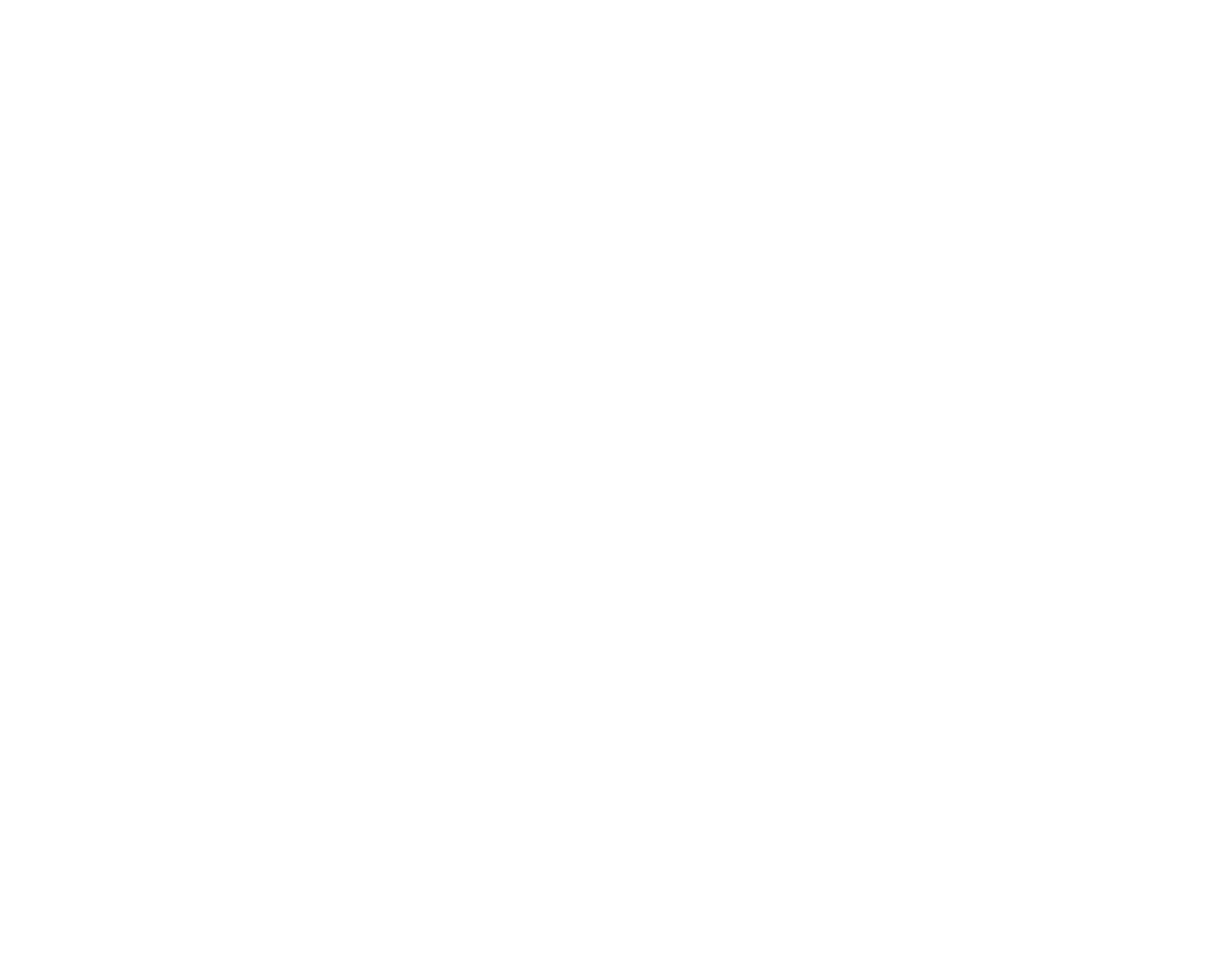 CaptionCaptionCaptionCaptionCaptionCaptionCaptionCaptionJANUARYSMTWTFSJANUARY1234567JANUARY89101112131420121516171819202120122223242526272820122930312012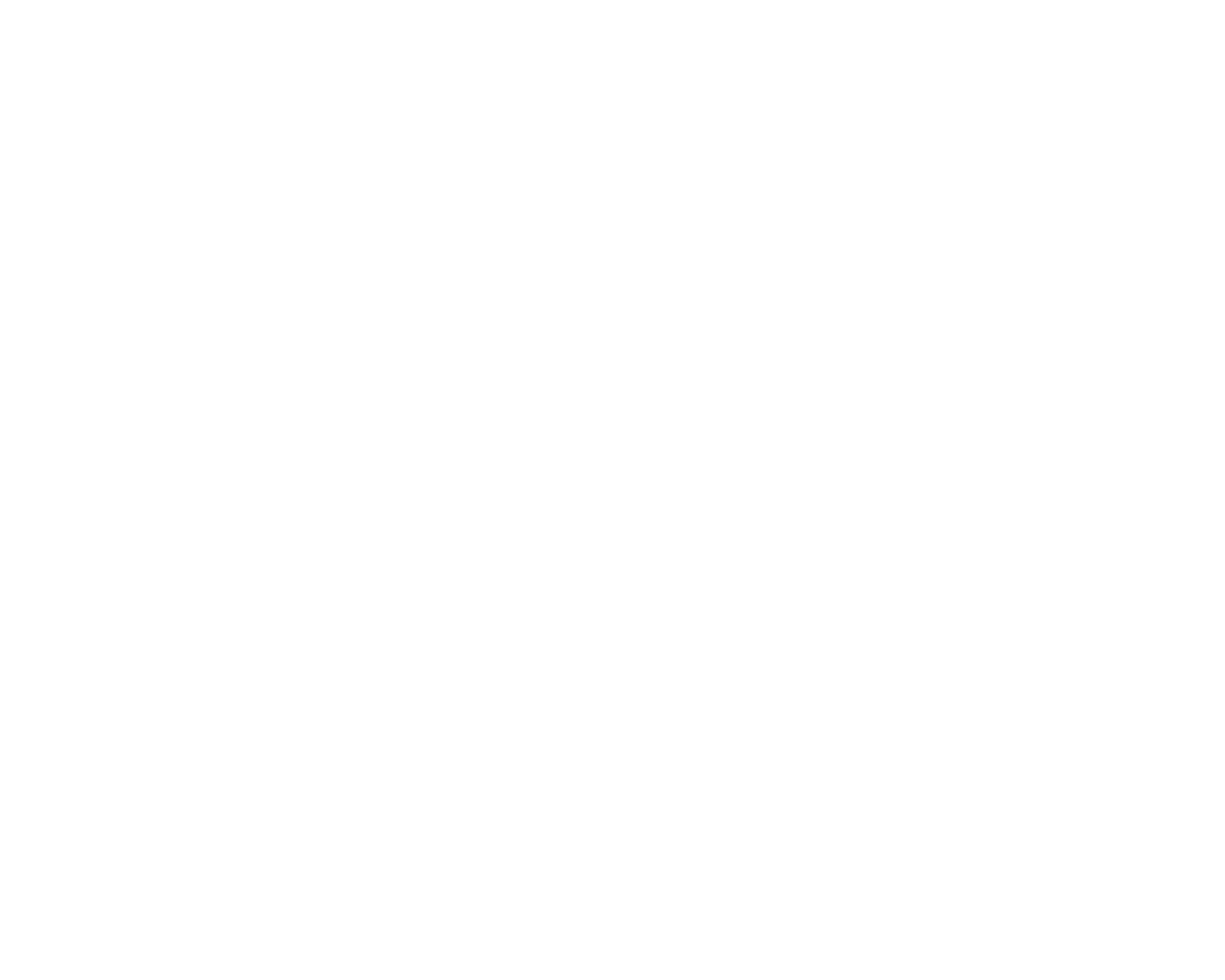 CaptionCaptionCaptionCaptionCaptionCaptionCaptionCaptionFEBRUARYSMTWTFSFEBRUARY1234FEBRUARY5678910112012121314151617182012192021222324252012262728292012CaptionCaptionCaptionCaptionCaptionCaptionCaptionCaptionMARCHSMTWTFSMARCH123MARCH456789102012111213141516172012181920212223242012252627282930312012CaptionCaptionCaptionCaptionCaptionCaptionCaptionCaptionAPRILSMTWTFSAPRIL1234567APRIL891011121314201215161718192021201222232425262728201229302012CaptionCaptionCaptionCaptionCaptionCaptionCaptionCaptionMAYSMTWTFSMAY12345MAY6789101112201213141516171819201220212223242526201227282930312012CaptionCaptionCaptionCaptionCaptionCaptionCaptionCaptionJUNESMTWTFSJUNE12JUNE34567892012101112131415162012171819202122232012242526272829302012CaptionCaptionCaptionCaptionCaptionCaptionCaptionCaptionJULYSMTWTFSJULY1234567JULY89101112131420121516171819202120122223242526272820122930312012CaptionCaptionCaptionCaptionCaptionCaptionCaptionCaptionAUGUSTSMTWTFSAUGUST1234AUGUST56789101120121213141516171820121920212223242520122627282930312012CaptionCaptionCaptionCaptionCaptionCaptionCaptionCaptionSEPTEMBERSMTWTFSSEPTEMBER1SEPTEMBER234567820129101112131415201216171819202122201223242526272829201230CaptionCaptionCaptionCaptionCaptionCaptionCaptionCaptionOCTOBERSMTWTFSOCTOBER123456OCTOBER789101112132012141516171819202012212223242526272012282930312012CaptionCaptionCaptionCaptionCaptionCaptionCaptionCaptionNOVEMBERSMTWTFSNOVEMBER123NOVEMBER4567891020121112131415161720121819202122232420122526272829302012CaptionCaptionCaptionCaptionCaptionCaptionCaptionCaptionDECEMBERSMTWTFSDECEMBER1DECEMBER23456782012910111213141520121617181920212220122324252627282920123031